BSW Student Application for Field Practicum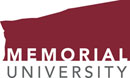  School of Social WorkAcademic Accommodation and Support:Academic Accommodation entails adjusting a course, program, policy, procedure, or the physical environment adversely affecting a student, without compromising academic integrity or changing the essential educational requirements of the practicum.  Having prior knowledge of any required accommodations generally results in students having a greater likelihood of success in field practicum. Personal Disclosure It is our goal to facilitate the best fit between you, your Field Instructors/Agency Mentors, and Field Setting, and to maximize the learning potential of your BSW Field Practicum. To ensure that you have the necessary supports to enhance your learning, it is important for the Field Education Coordinator, Agency Coordinator, and your prospective Field Instructors/Agency Mentors to be aware of any personal circumstances or particular learning, mental health, physical, or environmental challenges or conditions that may require reasonable accommodation during your field practicum. If you do not disclose, prior to your Field Practicum, any need for reasonable accommodation during your field practicum, the field setting is not expected to provide accommodation.Do you have any personal circumstances or particular learning, mental health, physical, or environmental challenges or conditions that may require reasonable accommodation during your field practicum that you voluntarily choose to disclose?   Yes_____  No ______Student Consent – Disclosure of Information I understand that in order to determine a suitable BSW Field Practicum for me and to facilitate any reasonable accommodations that may be required during my BSW Field Practicum, I agree and consent to the disclosure and sharing of personal information with or among the Field Education Coordinators, Student Services Coordinators, Agency Coordinator, and your prospective Field Instructors/Agency Mentors concerning any personal circumstances or particular learning, mental health, physical, or environmental challenges or conditions that may require reasonable accommodation during my BSW Field Practicum.  08/17Students are expected to review the Student-School BSW Field Practicum Agreement and the BSW Field Education Manual prior to meeting with a Field Education Coordinator.Student Information:Student Information:Student Information:Student Information:Student Information:Last NameFirst NameMUN Student NumberTelephone Number(s)LocalCellMUN Email AddressVehicle: Vehicle: Vehicle: Vehicle: Vehicle: Do you have access to a vehicle to use during your practicum?  Yes  NoIf yes, are there any restrictions on the use of the vehicle in relation to the practicum?If yes, are there any restrictions on the use of the vehicle in relation to the practicum?If yes, are there any restrictions on the use of the vehicle in relation to the practicum?If yes, are there any restrictions on the use of the vehicle in relation to the practicum?If yes, are there any restrictions on the use of the vehicle in relation to the practicum?What commitments may impact your ability to fully participate in your field practicum (i.e., employment, family, volunteering)?BSW Program Information:BSW Program Information:BSW Program Information:BSW Program Information:Please check your program of study and the practicum you are applying for:Please check your program of study and the practicum you are applying for:Please check your program of study and the practicum you are applying for:Please check your program of study and the practicum you are applying for:PROGRAM PROGRAM PRACTICUMPRACTICUMBSW 1st Degree1st Practicum SCWK 3300BSW 2nd Degree2nd Practicum SCWK 4302If you are applying for your 2nd practicum, please tell us about your 1st practicum:If you are applying for your 2nd practicum, please tell us about your 1st practicum:If you are applying for your 2nd practicum, please tell us about your 1st practicum:If you are applying for your 2nd practicum, please tell us about your 1st practicum:If you are applying for your 2nd practicum, please tell us about your 1st practicum:Agency NameField Instructor(s)Please check all that apply in relation to your 1st practicum:  Please check all that apply in relation to your 1st practicum:  Please check all that apply in relation to your 1st practicum:  Please check all that apply in relation to your 1st practicum:  Please check all that apply in relation to your 1st practicum:  RuralRuralUrbanOn-site field instructionOn-site field instructionOff-site field instructionPaid practicumPaid practicumCommunity DevelopmentProgram/Policy DevelopmentProgram/Policy DevelopmentCounsellingAdvocacy/Social ActionAdvocacy/Social ActionField Practicum Matching Information:Field Practicum Matching Information:Your preferences will be considered, however, they cannot be guaranteed. Students with children, documented family obligations, or in need of accommodations will be given first priority with respect to geographical area. Please refer to the BSW Field Education Manual for more information. Please note:You may rank up to three (3) preferences as 1st, 2nd and 3rdOut of province field practica require involvement of the student in the practicum search.International field practica require a minimum of one year of planning, involvement of the student in the practicum search, and may only occur in the second practicum.Please note that practicum sites east of Holyrood, NL are not considered rural practica, with the exception of Bell Island.Your preferences will be considered, however, they cannot be guaranteed. Students with children, documented family obligations, or in need of accommodations will be given first priority with respect to geographical area. Please refer to the BSW Field Education Manual for more information. Please note:You may rank up to three (3) preferences as 1st, 2nd and 3rdOut of province field practica require involvement of the student in the practicum search.International field practica require a minimum of one year of planning, involvement of the student in the practicum search, and may only occur in the second practicum.Please note that practicum sites east of Holyrood, NL are not considered rural practica, with the exception of Bell Island.Preferred Geographic Location: Preferred Geographic Location: 123Social Work Practice:Please describe the knowledge and skills you would like to focus on developing during your field practicum.What areas of social work practice, populations of participants, or social issues interest you (i.e., domestic violence, poverty, youth)?What areas of social work practice, populations of participants, or social issues interest you (i.e., domestic violence, poverty, youth)?1234Prospective practicum agencies in order of preference:Prospective practicum agencies in order of preference:123Are there fields of social work practice and/or specific agencies that you are not interested in exploring?YesNoIf yes, please elaborate:If yes, please elaborate:If yes, please elaborate:If yes, please elaborate:If yes, please elaborate:If yes, please elaborate:Student NameDateMemorial University protects your privacy and maintains the confidentiality of your personal information. The information requested in this form is collected under the general authority of the Memorial University Act (RSNL 1990 Chapter M-7).  It is required for facilitating your BSW field practicum, academic administration, and BSW program planning. Questions about this collection and use of personal information may be directed to a Field Education Coordinators at (709) 864-2556.Memorial University protects your privacy and maintains the confidentiality of your personal information. The information requested in this form is collected under the general authority of the Memorial University Act (RSNL 1990 Chapter M-7).  It is required for facilitating your BSW field practicum, academic administration, and BSW program planning. Questions about this collection and use of personal information may be directed to a Field Education Coordinators at (709) 864-2556.Field Education Coordinator Notes: 